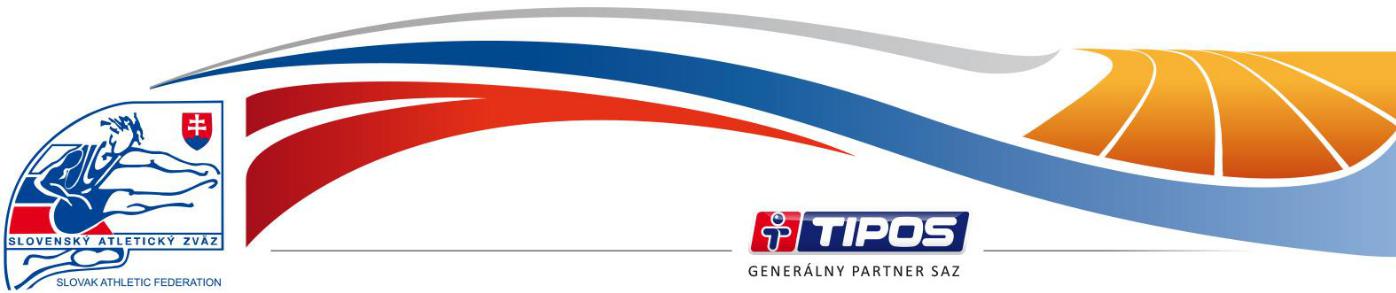 BB DRÁHA 2021Výsledky pretekov v atletickej chôdzi, 23.04.2021, Banská BystricaChôdza 5 000 m muži1. Miroslav Úradník 			1996			DUKBB		19:48,42. Michal Morvay			1996			DUKBB		19:56,63. Daniel Kováč				2001			ŠOGNR		22:15,54. Michal Duda				2004			BCFBB		22:42,95. Filip Krestianko			2005			BCFBB		23:16,76. Peter Tichý				1969			STUBA		27:00,37. Richard Pastorek			2004			BCFBB		28:30,78. Milan Poláček			2002			STUBA		28:30,9    Jakub Bátovský			2005			BCFBB		DNSChôdza 5 000 m ženy1. Katerinka  Czaková Mária		1988			DUKBB		22:25,32. Hana Burzalová			2000			ZTSDU		23:09,43. Alžbeta Ragasová			2002			ZTSDU		23:40,44. Ema Hačundová			1999			MŠKBM	23:45,25. Karin Devaldová			2003			STUKE		23:56,86. Ivana Dudová			2005			ZTSMT		24:32,77.Stanislava Hakulinová			2003			STUKE		25:33,58. Martina Rodová			2005			ZTSDU		28:33,89. Barbora Brnáková			2004			BCFBB		29:20,6V rámci AL 2021 hosťujú :Ema Hačundová	DUKBBIvana Dudová		STUBAChôdza 10 000 muži1. Adam Nosáľ				2004			ZTSMT		46:05,62. Tomáš Mencel			2004			ZTSMT		47:19,33. Daniel Kováč				2001			ŠOGNR		51:38,4Medzičasy:		3 000 m	5 000 m Nosáľ			14:12,3		23:26,8Mencel			14:12,2		23:27,1Kováč			15:33,4		25:54,1Chôdza 10 000 m ženy1. Paulína Avenová			2004			ŠOGNR		51:40,8    Terézia Kurcová			2005			ŠOGNR		DNFMedzičasy :		3 000 m	5 000 mAvenová		15:33,9		25:54,1Kurucová		15:34,4		26:14,5	Chôdza 20 000 m muži1. Dominik Černý			1997			DUKBB		1:27:54,2    Ľuboš Machník			1988			DUKBB		DNFMedzičasy :		3 000 m	5 000 m	10 000 m 	15 000 m 	hodinovkaČerný			13:22,2		22:16,5		44:27,8		1:06:29,8	13 532Roman Benčík v. r.					 Juraj Benčík v. r.riaditeľ pretekov					vedúci rozhodca